Preglej domačo nalogo in popravi napake.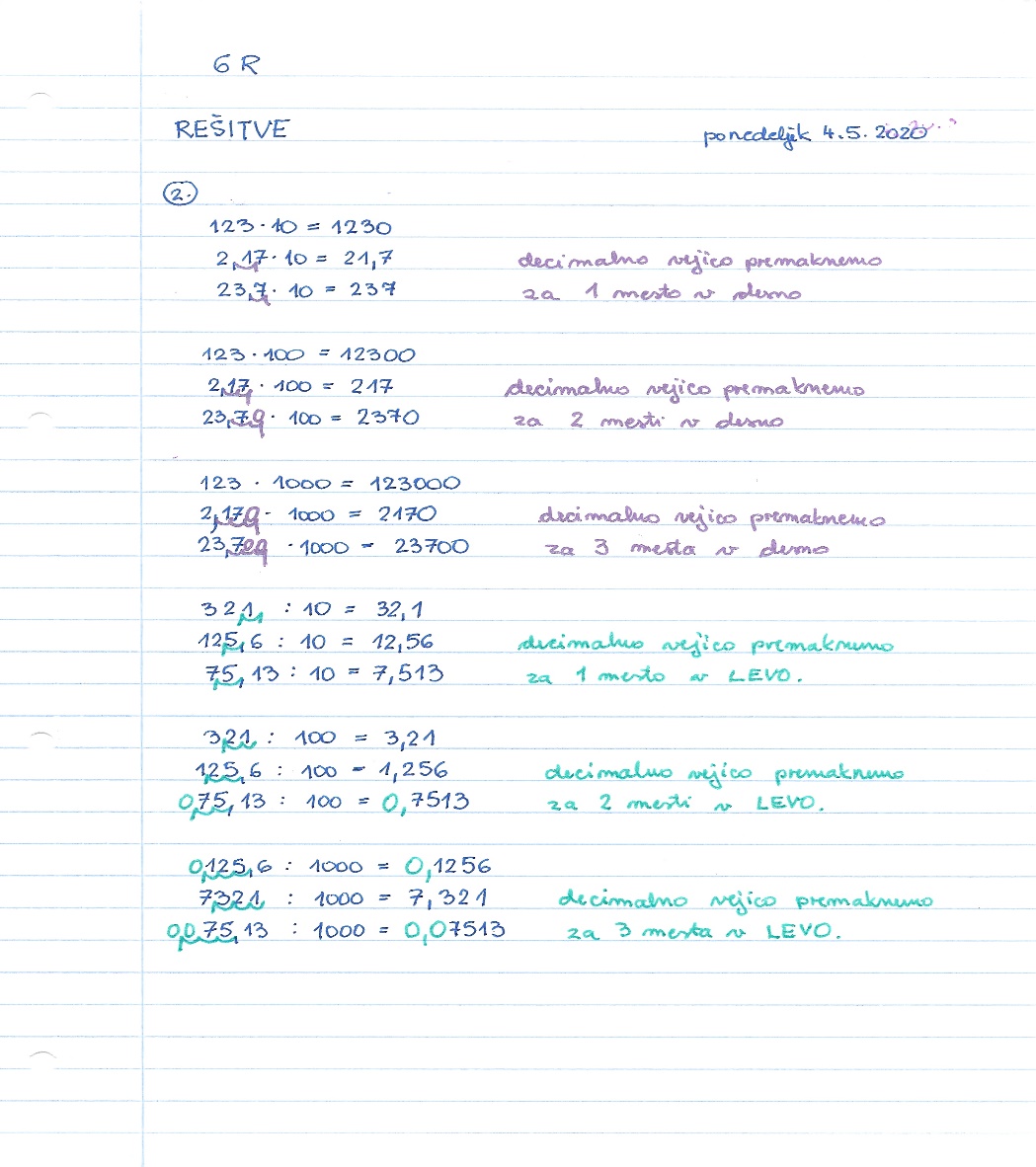 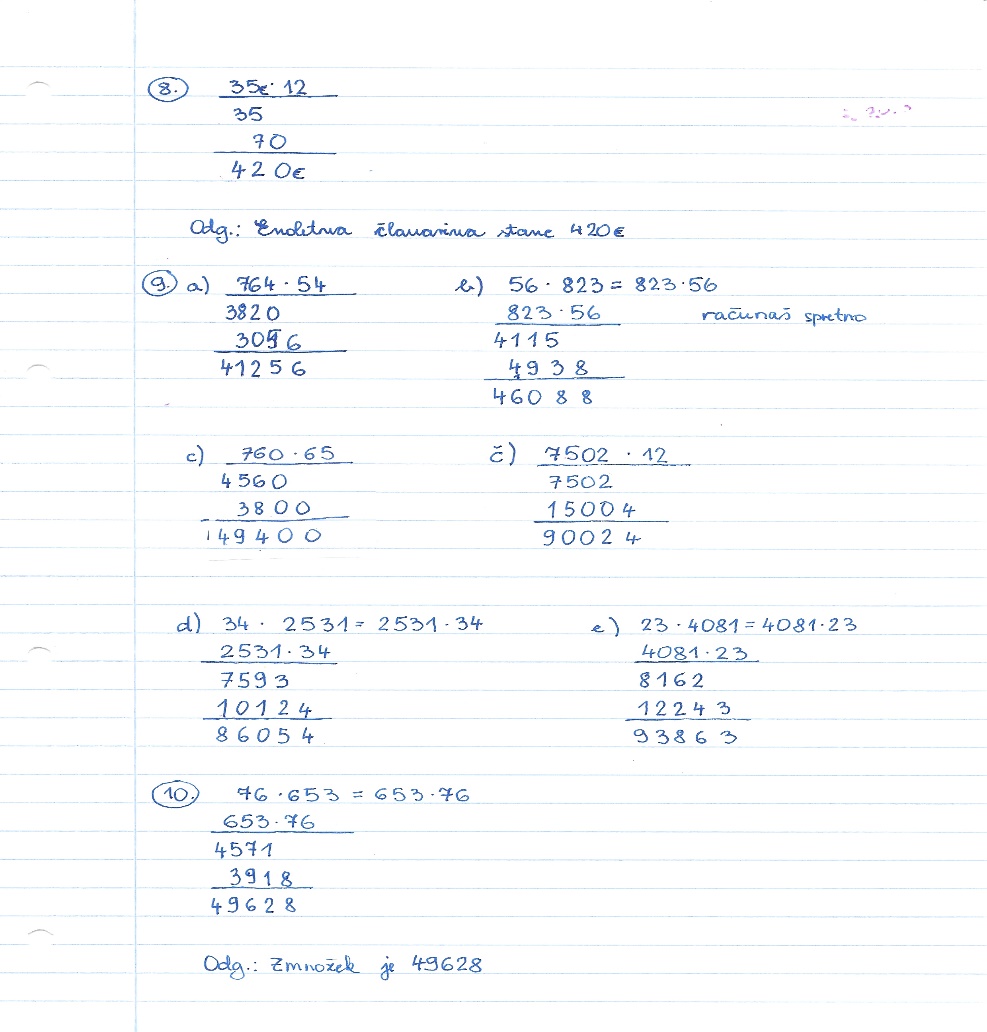 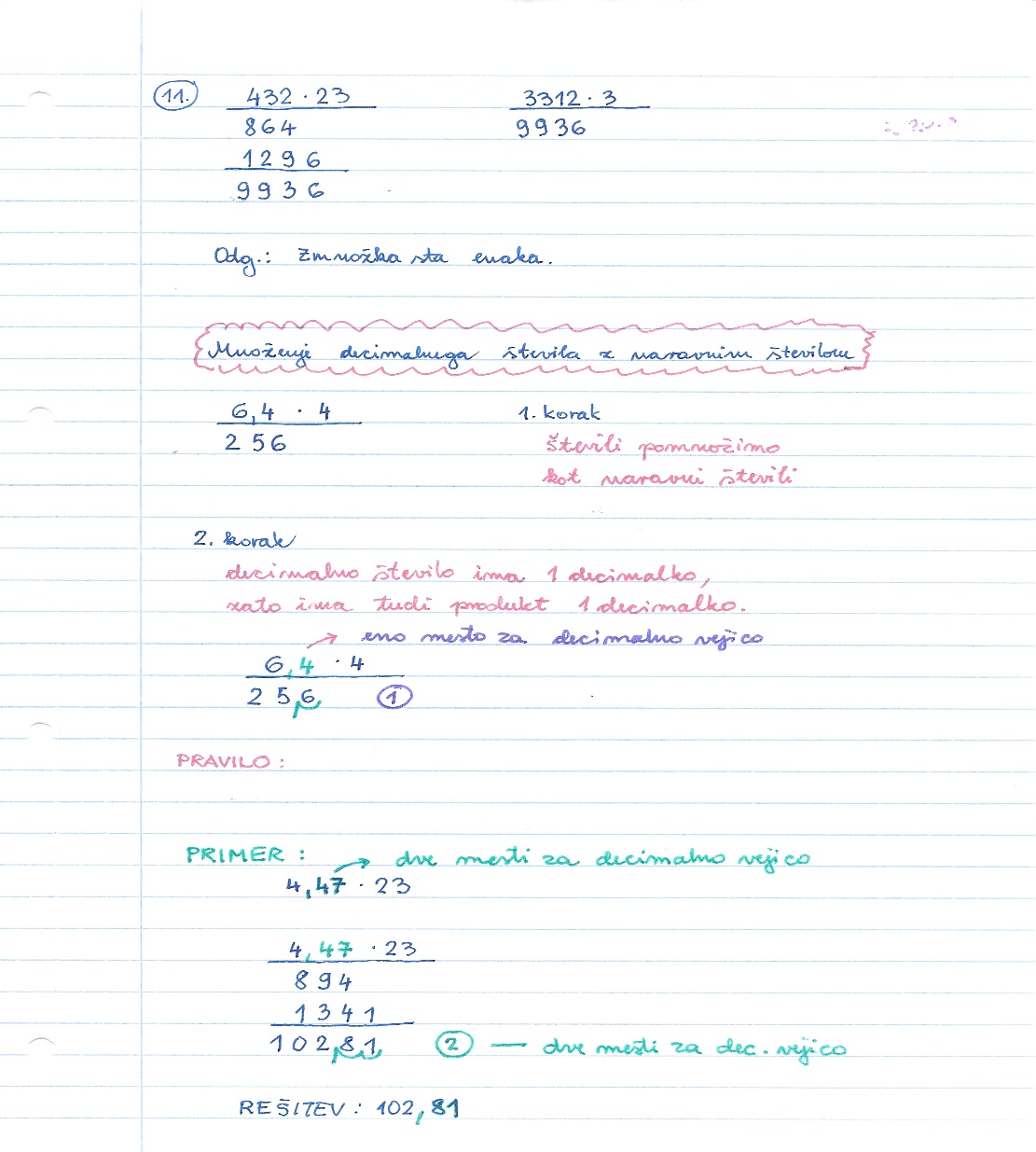 -se nadaljuje-Množenje decimalnega števila z naravnim številomPrepiši v zvezek!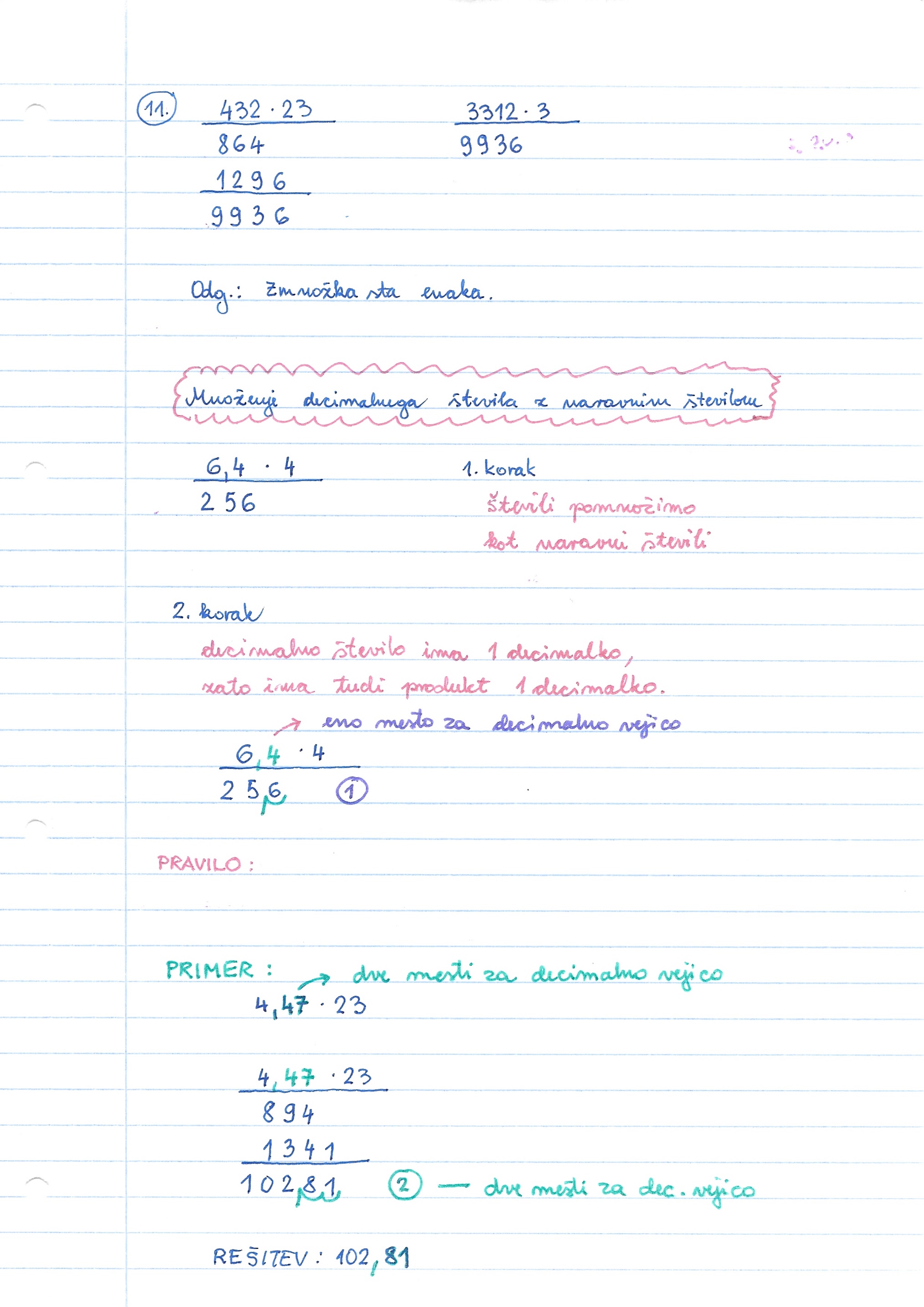 Rešitev : 	25,6	tudi v produktu je 1 mesto za decimalno vejicoPravilo: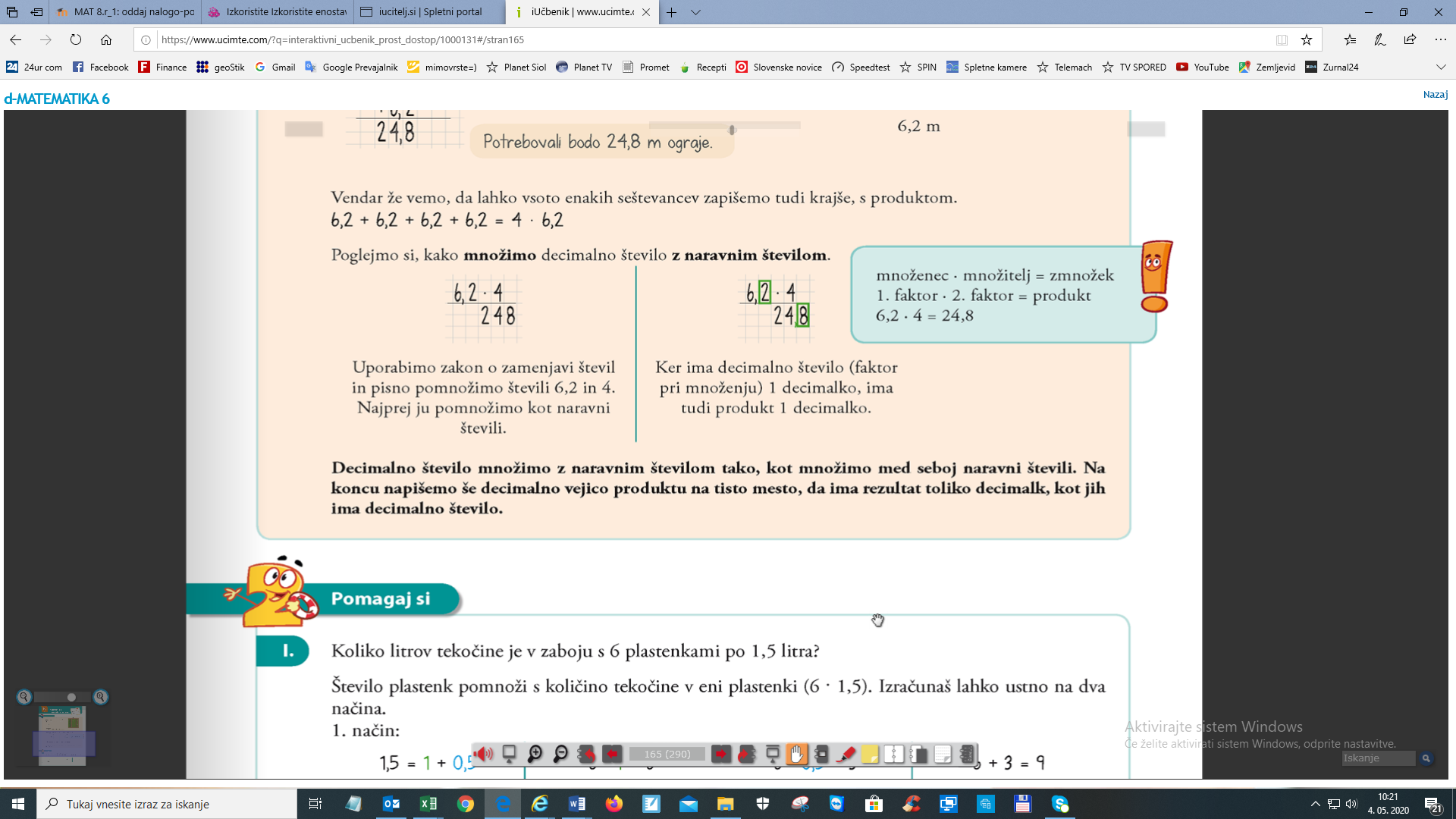 -se nadaljuje-Reši!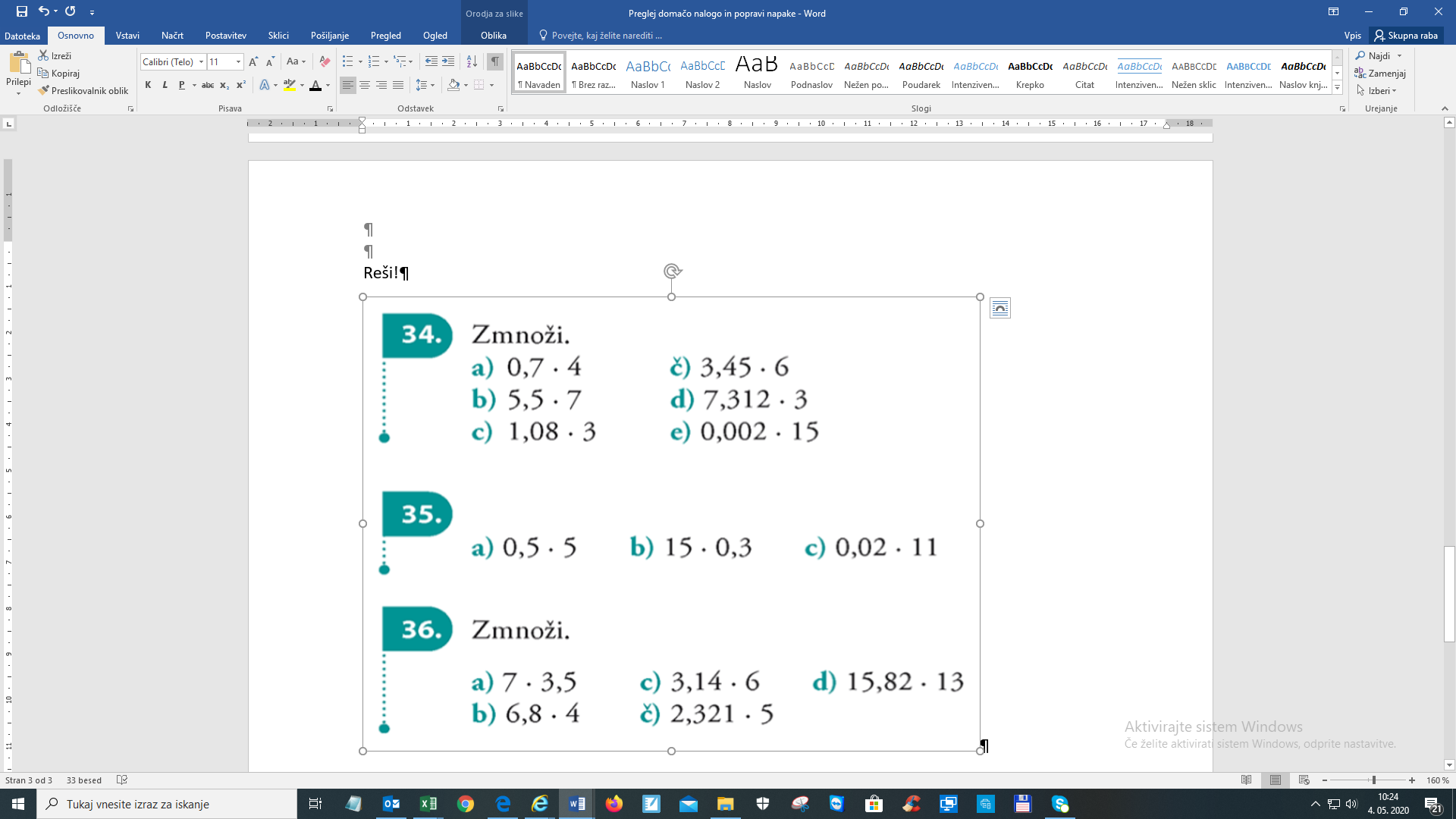 Vse kar si danes napisal-a oddaj v spletni učilnici. Če imaš težave pri reševanju ali pri oddaji nalog mi sporoči na mail. polonca.teran@oskoroskabela.siPolonca Teran